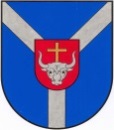 KAUNO R. KULAUTUVOS LOPŠELIO-DARŽELIO DIREKTORIUSĮSAKYMASDĖL 2024-2026 METŲ KORUPCIJOS PREVENCIJOS PROGRAMOS IR 2024-2026 METŲ KORUPCIJOS PREVENCIJOS ĮGYVENDINIMO PRIEMONIŲ PLANO  TVIRTINIMO2024 m.  balandžio 02 d. Nr. V-08KulautuvaVadovaudamasi   Kauno rajono savivaldybės tarybos 2024 m. vasario 22 d. sprendimu Nr. TS-99 “Dėl Kauno rajono savivaldybės 2024-2025 metų korupcijos prevencijos programos ir jos įgyvendinimo priemonių plano patvirtinimo”,1. T v i r t i n u  Kauno r. Kulautuvos lopšelio-darželio 2024-2026 metų Korupcijos prevencijos programą 2. T v i r t i n u  Kauno r. Kulautuvos lopšelio-darželio 2024-2026 metų Korupcijos prevencijos įgyvendinimo priemonių planą.3. S k i r i u Sigutę Mikalauskaitę Garšanovę, direktorės pavaduotoją ugdymui, meninio ugdymo mokytoją, atsakinga už korupcijos prevenciją Kauno r. Kulautuvos lopšelyje-darželyje.Direktorė                                                                              Rasa Kersnauskienė Susipažinau ir sutinkuSigutė Mikalauskaitė GaršanovėParengėGiedrė Vita Motiejūnienė2024-04-02	